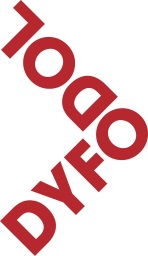 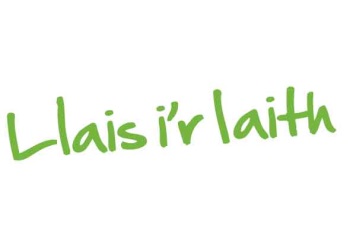 Cyfraniad/Donation Amgaeaf siec/iau am £________________________ (taladwy i ‘Dyfodol i’r Iaith Cyf’) yn gyfraniad tuag at waith y mudiad.I enclose a cheque(s) for  £ _______________ (made payable to ‘Dyfodol i’r Iaith Cyf’)  as a donation to the work of the organisation.Details of donor:Enw/Name:  ________________________________________________________Cyfeiriad/Address:  __________________________________________________Cod Post/Postcode _______________________________________Rhif ffôn cyswllt/Contact telephone number: _____________________________Dychweler y cyfraniad gyda’r ffurflen hon at/Please send your donation and details to:  Dyfodol i’r Iaith, Blwch Post 180, Caerfyrddin SA31 9ENDiolch yn fawr.   